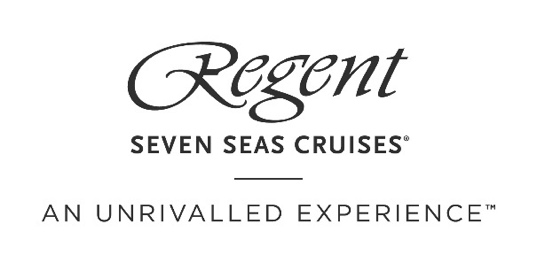 Regent Seven Seas Cruises® noemt nieuwste schip Seven Seas Grandeur™ De rederij onthult ook het opnieuw ontworpen Compass Rose RestaurantAmsterdam, 22 juni, 2021 – Regent Seven Seas Cruises® heeft vandaag de naam van haar langverwachte nieuwste schip aangekondigd, Seven Seas Grandeur™. Het zesde lid van de Regent-vloot is het boegbeeld van 30 jaar ervaring in luxe reizen, en staat gepland voor levering in het vierde kwartaal van 2023. Jason Montague, president & CEO van Regent Seven Seas Cruises, onthulde de naam in een video waarin ook het prachtig vernieuwde ontwerp van het kenmerkende Compass Rose restaurant van het schip wordt onthuld.Nieuwste evolutie in luxe cruisen“Seven Seas Grandeur is de nieuwste evolutie in luxe cruisen. Haar verfijnde stijl, weergaloze elegantie en adembenemende schoonheid zullen alle verwachtingen van onze gasten overtreffen”, aldus Jason Montague, president en chief executive officer van Regent Seven Seas Cruises. “We zijn enorm trots dat we eind 2023 een zesde lid mogen verwelkomen in de meest luxueuze vloot ter wereld. Het is een bewijs van de groeiende vraag naar luxe cruises die het merk Regent drijft dankzij het perfecte formaat van onze schepen die ongeëvenaarde ruimte op zee bieden.”Seven Seas Grandeur biedt plaats aan slechts 750 gasten en heeft een brutoregistertonnage van 55.254, hiermee biedt het schip een van de hoogste ruimteverhoudingen en personeel-tot-gastverhoudingen in de branche. Ze is een zusterschip van Seven Seas Explorer®, het meest luxueuze schip ooit gebouwd en Seven Seas Splendor®, het schip dat luxe perfectioneert.Meer details over de suites, restaurants, voorzieningen en ervaringen aan boord van Seven Seas Grandeur worden onthuld op RSSC.com/Seven-Seas-Grandeur, in de aanloop naar haar debuut in 2023. Het inaugurele seizoen wordt onthuld op 22 september 2021, daarmee is het schip ook open voor reserveringen.Compass Rose - een unieke, vernieuwde culinaire ervaringOntworpen door het  meermaals bekroonde Studio DADO, begint Seven Seas Grandeur's verheffing van luxe reizen met het kenmerkende specialiteitenrestaurant Compass Rose van de cruisemaatschappij, waarbij het menu gasten in staat stelt om bij elk bezoek op unieke wijze hun eigen culinaire ervaring samen te stellen."Hoewel de restaurants aan boord van alle Regent-schepen voortreffelijk zijn, wilden we met Seven Seas Grandeur's Compass Rose een ruimte creëren die echt een lust voor het oog is", zegt Yohandel Ruiz, oprichter van Studio DADO. “Dit nieuwe ontwerp van Compass Rose zal de nieuwsgierigheid en verwondering van gasten prikkelen voordat ze zelfs maar een voet in het restaurant hebben gezet, om ze vervolgens te verblijden met een uitgebreide maaltijd in een spectaculaire en prachtige omgeving. Het is een dinerervaring waar ze hun vrienden en familie keer op keer vol lof over zullen vertellen."Designs van ongeëvenaarde wereldklasseHet bijzondere nieuwe ontwerp van Compass Rose begint al buiten het restaurant, met een delicaat, trapsgewijs waterval sculptuur dat rust uitstraalt en is gemaakt met metaal dat door een laser is uitgesneden en handgeblazen glas. Eenmaal binnen worden gasten begroet door een hemel van verweven kristal en verlichte bomen met houten randen die overkoepelen, waardoor de indruk wordt gewekt te dineren in een prachtig en betoverd bos.Als de zon ondergaat en het diner wordt geserveerd, zullen gasten versteld staan van de vloer-tot-plafond verlichting bestaande uit duizenden individueel geplaatste bladeren met kristallen facetten die zijn ingelegd op de caleidoscoop van pilaren en takken die het restaurant omhullen. Een met sterren bestrooid uitzicht op de oceaan wordt ook geboden door honderden fonkelende lichtjes rondom de ramen.Een op maat ontworpen muurschildering door Confluent Studios draagt bij aan de sfeervolle eetervaring. Vervaardigd met bladgoud en Verre Eglomisé, zal de muurschildering de flora en fauna aan de rand van het bos verbeelden, waardoor het restaurant eindeloos lijkt.Ruiz vervolgt: "Ons doel was om een ruimte te creëren die magisch en transformerend is en die, net als het menu van Compass Rose, het potentieel heeft om gasten elke keer dat ze dineren met iets nieuws te verrassen."Compass Rose biedt meer keuze dan cruisereizigers tot nu toe hebben ervaren en biedt bij elk bezoek een verleidelijke mix van nieuwe en bekende gerechten. Gasten kunnen hun eigen hoofdgerecht ontwerpen met favoriete bijgerechten, sauzen, pasta's en prominente gerechten zoals Black Angus filet mignon, Nieuw-Zeelandse lamskoteletten, kreeftstaart uit Maine en sint-jakobsschelpen. Het restaurant heeft ook dagelijks wisselende specials, evenals een uitgebreid veganistisch en vegetarisch menu.Over Regent Seven Seas Cruises Regent Seven Seas Cruises, ‘s werelds meest toonaangevende luxueuze cruiserederij, levert al meer dan 25 jaar een ongeëvenaarde ervaring. Met ruimte voor maximaal 750 gasten aan boord, varen de ruimtelijke en stijlvolle schepen – Seven Seas Explorer®, Seven Seas Mariner®, Seven Seas Navigator®, Seven Seas Splendor®, Seven Seas Voyager® en vanaf 2023 Seven Seas Grandeur™ – van ’s werelds meest luxueuze vloot naar meer dan 450 iconische bestemmingen wereldwijd. Met ongeëvenaarde ruimte aan zee™ kunnen gasten genieten van gepersonaliseerde service op het hoogste niveau evenals van luxueuze all-suite accommodaties, welke toebehoren tot de grootste op zee en bijna allemaal voorzien zijn van een privébalkon. Uniek bij Regent Seven Seas Cruises is de grootste verscheidenheid aan onbeperkte gratis excursies in iedere haven, wat de cruiserederij de enige echte all-inclusive rederij maakt. Ook inbegrepen zijn alle maaltijden in een scala aan specialiteitenrestaurants en eetgelegenheden in de buitenlucht, kwaliteitswijnen en sterke dranken, entertainment, ongelimiteerde internettoegang, gratis Valet Laundry, fooien en een hotelnacht voorafgaand aan de cruise voor gasten die verblijven in Concierge-suites en hoger. Zie voor meer informatie ook: www.RSSC.com. Noot voor de redactie, niet bestemd voor publicatieZie hier voor HR beeldmateriaal. Voor meer informatie kunt u contact opnemen met:  USP Marketing PR / Regent Seven Seas Cruises BeneluxContact		Ninette NeuteboomTelefoon 	+31 (0)20 42 32 882Email 		rssc@usp.nl  